OBJEDNÁVKANa faktuře uvádějte číslo naší objednávky. Platné elektronické podpisy: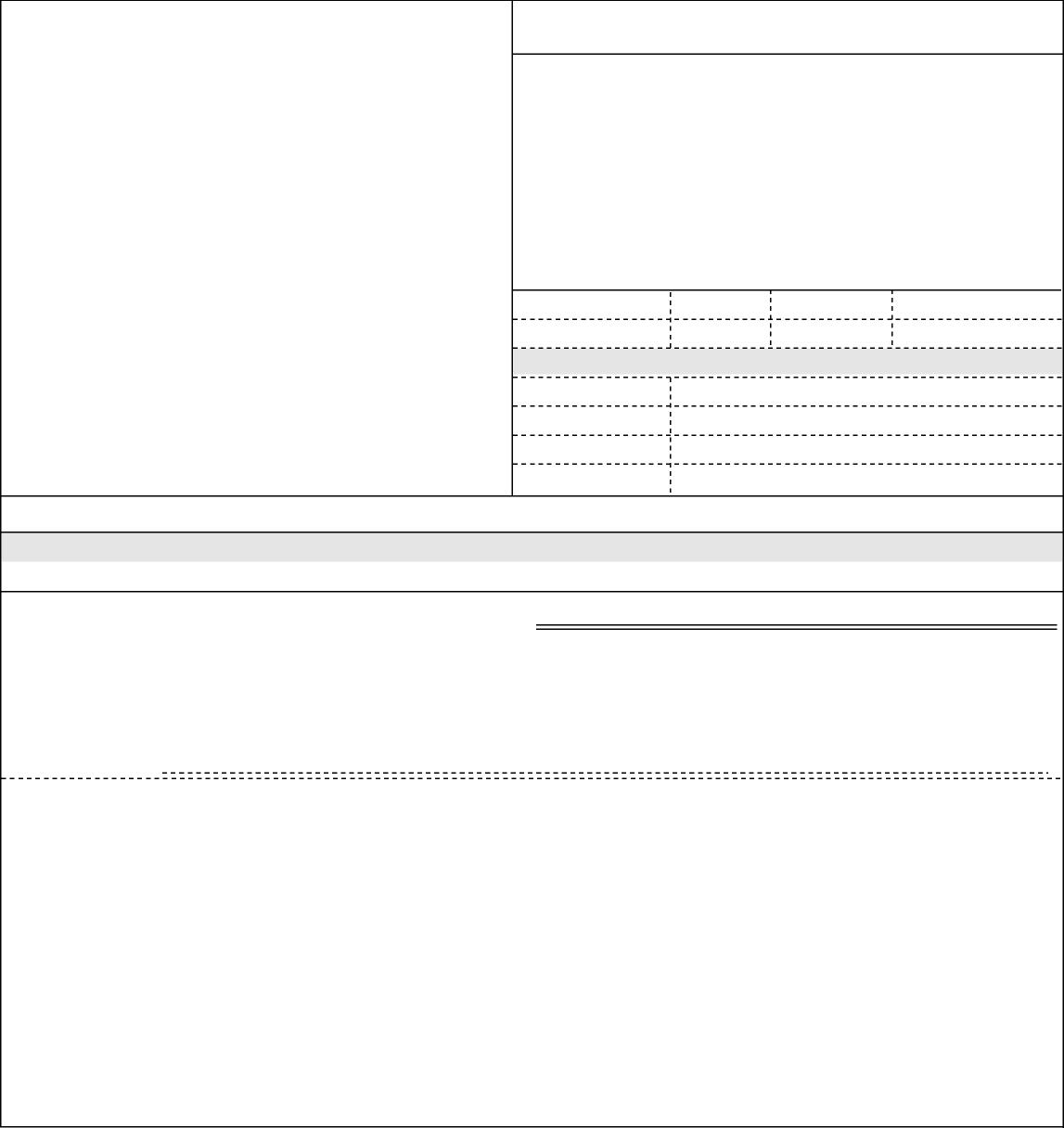 28.02.2020 10:19:29 - VYMAZÁNO(Admin. grantů)28.02.2020 10:31:44 - VYMAZÁNO- příkazce operace (Schváleno řešitelem grantu) 28.02.2020 10:36:23 VYMAZÁNO- správce rozpočtu (Schválen správcem rozpočtu)(*) NÚDZ je státní zdravotnická organizace zřízená MZČR pod č. j. 16037/2001.